Wielkopolski Urząd Wojewódzki w Poznaniu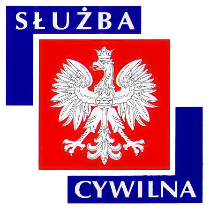 Ogłoszenie o naborze z dnia 29 stycznia 2020 r.WYMIAR ETATU: 1 STANOWISKA: 1 Dyrektor Generalny poszukuje kandydatów\kandydatek na stanowisko:inspektor wojewódzkido spraw: nadzoru nad organami gmin w zakresie ewidencji ludności, udostępniania danych, dowodów osobistych, rejestracji stanu cywilnego oraz zmiany imienia i nazwiskaw Wydziale Spraw Obywatelskich WUW w Poznaniu nr ref. 11/20MIEJSCE WYKONYWANIA PRACY:Poznań
ul. Kościuszki 95 ADRES URZĘDU:Al. Niepodległości 16/18 
61-713 Poznań WARUNKI PRACY• praca administracyjno-biurowa z wykorzystaniem komputera oraz urządzeń biurowych 
• zadania wykonywane w siedzibie urzędu, z uwagi na rozmieszczenie urzędu w kilku budynkach na terenie miasta nie wyklucza się pracy poza siedzibą urzędu 
• stanowisko znajduje się na I piętrze budynku biurowego 
• stanowisko pracy wyposażone w meble biurowe dostosowane do wymagań określonych dla takich stanowisk pracy 
• praca przy monitorze ekranowym powyżej 4 godz. na dobę z koniecznością przemieszczania się w pomieszczeniu po wymaganą dokumentację 
• klatka schodowa ze stromymi schodami, z poręczami 
• drzwi wejściowe do pokoi biurowych o szerokości 90 cm 
• budynek nie jest wyposażony w windy osobowe 
• budynek zabytkowy, nie posiada podjazdu dla osób niepełnosprawnych poruszających się na wózkach inwalidzkich 
• pomieszczenia higieniczno-sanitarne nie są przystosowane dla osób niepełnosprawnych 

Pracownikom oferujemy: 
•   stabilne zatrudnienie na podstawie umowy o pracę 
•   dodatek stażowy 
•   dodatkowe wynagrodzenie roczne 
•   nagrody wypłacane z funduszu nagród uzależnione od osiąganych wyników pracy 
•   możliwość podnoszenia kwalifikacji i rozwoju zawodowego (szkolenia w oparciu o indywidualny program rozwoju zawodowego, możliwość dofinansowania do studiów podyplomowych i kursów językowych) 
•   dofinansowanie wypoczynku oraz różnych form aktywności kulturalno-oświatowej i sportowo-rekreacyjnej w ramach zakładowego funduszu świadczeń socjalnych 
•   możliwość skorzystania z atrakcyjnej oferty ubezpieczenia grupowego 
•   pracę w siedzibie Urzędu położonej w dogodnej lokalizacji w centrum miasta 
•   ruchomy system czasu pracyZAKRES ZADAŃprowadzenie postępowań administracyjnych w I instancji w sprawach: ewidencji ludności, udostępniania danych, dowodów osobistych, rejestracji stanu cywilnego oraz zmiany imienia i nazwiska - w przypadku wniosków o stwierdzenie nieważności ostatecznej decyzji organu gminy oraz o wznowienie postępowań zakończonych ostatecznym rozstrzygnięciem Wojewody Wielkopolskiego; rejestracji zdarzeń stanu cywilnego dotyczących: rozpatrywania wniosków o wyrażanie zgody na wyniesienie ksiąg stanu cywilnego poza urząd stanu cywilnego, unieważniania aktów stanu cywilnego oraz przygotowanie projektów stosownych rozstrzygnięć, (postanowień i decyzji administracyjnych)prowadzenie postępowań administracyjnych w II instancji w sprawach z zakresu ewidencji ludności, udostępniania danych, dowodów osobistych, rejestracji stanu cywilnego oraz zmiany imienia i nazwiska dotyczących rozpatrywania: odwołań od decyzji organów gmin i zażaleń na postanowienia organów gminy, w tym współpraca z organami gmin i innymi instytucjami (np. policją, prokuraturą, sądem) w celu dokonania pełnej i wyczerpującej analizy sprawy, oraz przygotowanie projektów stosownych rozstrzygnięć (postanowień i decyzji administracyjnych)rozpatrywanie ponagleń na bezczynność lub przewlekłość organów gminy oraz przygotowanie projektów stosownych rozstrzygnięć (postanowień)sporządzanie projektów odpowiedzi na skargi wnoszone do Wojewódzkiego Sądu Administracyjnego na ostateczne postanowienia i decyzje Wojewody Wielkopolskiego oraz projektów skarg kasacyjnych na orzeczenia Wojewódzkiego Sądu Administracyjnego w Poznaniu w sprawach z zakresu ewidencji ludności, dowodów osobistych, udostępniania danych, rejestracji zdarzeń stanu cywilnego oraz zmiany imienia i nazwiska w celu zajęcia stanowiska i przedstawienia słuszności podjętego rozstrzygnięciarealizacja zadań dotyczących nadzoru nad organami gmin w zakresie realizacji zadań administracji rządowej zleconych ustawą Prawo o zgromadzeniach oraz określonych w ustawie Prawo o ustroju sądów powszechnych w zakresie wyboru ławników do sądów okręgowych i rejonowychsporządzanie stanowisk, informacji, analiz i sprawozdań w sprawach z zakresu ewidencji ludności, udostępniania danych, dowodów osobistych, rejestracji stanu cywilnego oraz zmiany imienia i nazwiska w celu przekazania organom gmin i/lub Ministerstwu Spraw Wewnętrznych i Administracji i Ministerstwu Cyfryzacji oraz udzielanie bieżącej informacji i instruktarzu w przedmiotowym zakresie pracownikom urzędów gminwspółpraca z polskimi placówkami dyplomatycznymi oraz Policją w zakresie informowania rodzin o zgonie/hospitalizacji lub zatrzymaniu obywateli polskich poza granicami PolskiWYMAGANIA NIEZBĘDNEwykształcenie: wyższe magisterskie doświadczenie zawodowe: co najmniej 1 rok i 6 miesięcy w jednostkach sektora finansów publicznych oraz w realizacji zadań związanych z prowadzeniem postępowań administracyjnych znajomość ustawy o wojewodzie i administracji rządowej w województwie, ustawy o ewidencji ludności, ustawy o dowodach osobistych, ustawy Prawo o aktach stanu cywilnego, ustawy o zmianie imienia i nazwiska, ustawy Kodeks postępowania administracyjnego, ustawy o postępowaniu przed sądami administracyjnymi, ustawy Kodeks karny – Cześć ogólna, Rozdział XXVI, ustawy Kodeks cywilny – Księga druga - Tytuł IV, ustawy Kodeks Rodzinny i Opiekuńczy, ustawy o kontroli w administracji rządowej, ustawy o ochronie danych osobowych, ustawy o służbie cywilnejumiejętność stosowania prawa w praktyceasertywność i umiejętność argumentacjiumiejętność nawiązywania relacji i skutecznej komunikacjidobra organizacja pracy własnejumiejętność współpracy w zespoleumiejętność nawiązywania relacji i skutecznej komunikacjiznajomość pakietu MS Officeposiadanie obywatelstwa polskiegokorzystanie z pełni praw publicznychnieskazanie prawomocnym wyrokiem za umyślne przestępstwo lub umyślne przestępstwo skarboweWYMAGANIA DODATKOWEwykształcenie: wyższe prawnicze lub administracyjne komunikatywna znajomość języka angielskiego, niemieckiego lub rosyjskiegoumiejętność działania w sytuacjach stresowych i łagodzenia postaw roszczeniowychDOKUMENTY I OŚWIADCZENIA NIEZBĘDNECV i list motywacyjnyKopie dokumentów potwierdzających spełnienie wymagania niezbędnego w zakresie wykształceniaKopie dokumentów potwierdzających spełnienie wymagania niezbędnego w zakresie doświadczenia zawodowego / stażu pracyKandydaci aplikujący online zobowiązani są do dostarczenia własnoręcznie podpisanych oryginałów wszystkich wymienionych poniżej oświadczeń najpóźniej w dniu przystąpienia do pierwszego etapu postępowania kwalifikacyjnego. Niedostarczenie tych dokumentów będzie jednoznaczne z rezygnacją z naboruOświadczenie o zapoznaniu się z informacją o prywatności zamieszczoną na stronie UrzęduOświadczenie o posiadaniu obywatelstwa polskiegoOświadczenie o korzystaniu z pełni praw publicznychOświadczenie o nieskazaniu prawomocnym wyrokiem za umyślne przestępstwo lub umyślne przestępstwo skarboweDOKUMENTY I OŚWIADCZENIA DODATKOWEkopia dokumentu potwierdzającego niepełnosprawność - w przypadku kandydatek/kandydatów, zamierzających skorzystać z pierwszeństwa w zatrudnieniu w przypadku, gdy znajdą się w gronie najlepszych kandydatek/kandydatówTERMINY I MIEJSCE SKŁADANIA DOKUMENTÓWDokumenty należy złożyć do: 10 lutego 2020 r.Decyduje data: stempla pocztowego / osobistego dostarczenia oferty do urzęduMiejsce składania dokumentów:
ZACHĘCAMY DO SKORZYSTANIA Z MOŻLIWOŚCI APLIKOWANIA ONLINE DOSTĘPNEJ NA STRONIE: 
www.poznan.uw.gov.pl/oferty-pracy 

Dokumenty można również składać osobiście lub przesyłać na adres: 
Wielkopolski Urząd Wojewódzki w Poznaniu 
Al. Niepodległości 16/18 
61-713 Poznań 
Punkt Informacyjny w holu Urzędu 
(z podaniem w ofercie nr ref. 11/20) DANE OSOBOWE - KLAUZULA INFORMACYJNAInformacja o prywatności (zgodnie z Ogólnym Rozporządzeniem o Ochronie Danych Osobowych z dnia 27 kwietnia 2016 r.) zamieszczona została na stronie internetowej WUW pod adresem: www.poznan.uw.gov.pl/oferty-pracyINNE INFORMACJE:W miesiącu poprzedzającym datę upublicznienia ogłoszenia wskaźnik zatrudnienia osób niepełnosprawnych w urzędzie, w rozumieniu przepisów o rehabilitacji zawodowej i społecznej oraz zatrudnianiu osób niepełnosprawnych, nie wynosi co najmniej 6%.APLIKUJ NA TO STANOWISKO ONLINE POPRZEZ FORMULARZ ZGŁOSZENIOWY DOSTĘPNY NA STRONIE: www.poznan.uw.gov.pl/oferty-pracy 
Osoba zatrudniona na ww. stanowisku, zgodnie z art. 78 ust. 4 Ustawy z dnia 21 listopada 2008 r. o służbie cywilnej, nie może łączyć zatrudnienia w służbie cywilnej z mandatem radnego. 
Do składania ofert zachęcamy również osoby niepełnosprawne. 
Wzór wymaganych oświadczeń zamieszczony jest pod adresem: 
www.poznan.uw.gov.pl/sites/default/files/zalaczniki/wzor_oswiadczen_-_nabory.pdf 
Oświadczenia należy opatrzyć odręcznym podpisem wraz z datą. 
Kandydaci zakwalifikowani do kolejnych etapów naboru zostaną powiadomieni o ich terminie telefonicznie, drogą elektroniczną lub pocztową. 
Wyniki naboru opublikowane będą po zakończeniu naboru w BIP KPRM, BIP WUW oraz w siedzibie Urzędu. 
Oferty osób niezatrudnionych zostaną zniszczone po upływie 3 miesięcy od dnia zakończenia naboru. 
Proponowane wynagrodzenie zasadnicze brutto: 3500-3600 zł. 
Dodatkowe informacje, w tym o kolejnych etapach naboru, można uzyskać pod nr tel. 61 854 19 91, 61 854 11 87. 
Nasz urząd jest pracodawcą równych szans i wszystkie aplikacje są rozważane z równą uwagą bez względu na płeć, wiek, niepełnosprawność, rasę, narodowość, przekonania polityczne, przynależność związkową, pochodzenie etniczne, wyznanie, orientacje seksualną czy też jakąkolwiek inną cechę prawnie chronioną. Autor: Marcin Kowalski